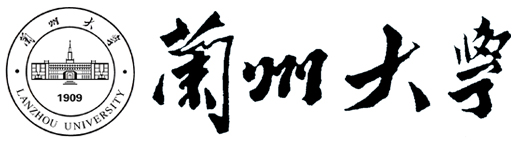 高等学历继续教育本科毕业论文（设计）  题  目                                         姓    名                            学    号                            专    业                            入学批次                            指导教师                            校外教学点                          学习形式： □网络教育      □成人教育兰州大学网络与继续教育学院制诚信责任书本人郑重声明：本人所呈交的毕业论文（设计），是在导师的指导下独立进行研究所取得的成果。毕业论文（设计）中凡引用他人已经发表或未发表的成果、数据、观点等，均已明确注明出处。除文中已经注明引用的内容外，不包含任何其他个人或集体已经发表或在网上发表的论文。     本人郑重承诺：因个人原因，未按照毕业论文工作的时限规定完成，本人自愿承担因此影响正常毕业的后果。                                                                   特此声明                                                                     论文作者签名：                                日  期：              中国分析哲学研究中文摘要摘要：本文探讨了20世纪初以来的中国分析哲学研究史，将其分为三个时期。在这三个时期，分析哲学在面对中国传统哲学和现代哲学思潮的严重挑战时，一直处于不利地位。作者提出，中国哲学家不仅对分析哲学进行了初步研究，而且对分析哲学的各种问题，特别是分析哲学在最近时期新的应用进行了分析。同时，中国传统哲学在与分析哲学的斗争中一直在调整其文化心理，以其特有的方式容纳分析哲学的理性精神和科学方法。关键词：分析哲学；中国哲学家；哲学分析；哲学对话Studies in Analytic Philosophy in ChinaAbstract This thesis explores the history of studies in analytical philosophy in China, which is divided into three phases since the beginning of the 20th century. It demonstrates that space analytic philosophy space has always been at a disadvantage in the three phases, confronting serious challenges from both Chinese traditional philosophy and modern philosophical trends. The authors argue that Chinese philosophers have not just done preliminary studies but also offered their own analyses of various problems, especially  the new applications of analytic philosophy in the latest period. Meanwhile, in its struggle with analytic philosophy, Chinese traditional philosophy has always been trying to adjust its cultural mentality and accommodated, in its own way, the rationalistic spirit and scientific method represented in analytic philosophy.Keywords: analytical philosophy; Chinese philosophers; philosophical analysis;dialogue in philosophy.[该英文摘要引自Synthese (2010) 175: 3-12.，个别内容有修改]目  录中文摘要	I英文摘要	II第一章  标题	11.1 标题	81.2 标题	3第二章  标题	42.1 标题	42.1.1 标题	52.1.2 标题	102.1.3 标题	202.2 标题	352.3 标题	45第三章  标题	603.1 标题	603.2 标题	63参考文献附录致谢	71图/表  目  录 总体数据分析..........................................5 总体数据分析..........................................8引 言××××××××××××××××××××××××××××××××××××××××××××××××××××××××××××××××××××××××××××××××××××××××××××××××××××××××××××××××××××××××××××××××××××××××××××××××××××××××××××××××××××××××××××××××××××××××××××××××××××××××××××××××××××××××××××××××××××××××××××××××××××××××××××××××××××××××××××××××××××××××××××××××××××××××××××××××××××××××××××××××××××××××第一章  标题1.1 标题×××××××××××××××××××××××××××××××××××××××××1.1.1 标题×××××××××××××××××××××××××××××××××××××××××××××××××1.1.2 标题××××××××××××××××××××××××××××××××××××××××××××××××1.2 标题1.2.1 标题×××××××××××××××××××××××××××××××××××××××××××××××××××××××1.2.2 标题××××××××××××××××××××××××××××××××××××××××××××××1.3 标题××××××××××××××××××××××××××××××××××××××××××××参考文献（样例）［1］颉茂华,王瑾,刘冬梅.环境规制、技术创新与企业经营绩效[J].南开管理评论,2014,17(06):106-113.［2］Palmer K,Oates E W,Portney P R.Tightening Environmental Standard: the Benefit－Cost or the No－cost Paradigm［J］．Journal of Economic Perspectives，1995，9(4):97－118．致  谢××××××××××××××××××××××××××××××××××××××××××××××××××××××××××××××××××××××××××××××××××××××××××××××××××××××××××××××××××××××××××××××××××××××××××××××××××××××××××××××××××××××××××××××××××××××××××××××××××××××××××××××××××××××××××××××××××××××××××××××××××××××××××××××××××××××××××××××××××××××××××××××××××××××××××××××××××××××××××××××××××××××××